            2022 Sutherland Shire Stingrays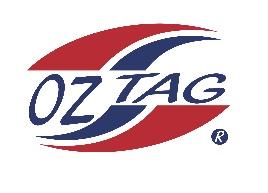                                     Under Girls Representative squad              Australian National Championships Cup Coffs HarbourCongratulations to the following players selected in the under 11s  squad to represent Sutherland Shire Stingrays. Division: Under 11s Girls Coach/s: Britney Vella & Michael McCarthy Email: britney.vella1@gmail.comManager: Phone:Email:Name1Michaela Jenkins 2Ruby Walker    3Isabella Komen 4Sailor Gurney 5Joscyln Lemke 6Capri McCarthy 7Mackenzie Franks 8Olive Maguire9Piper Brenton 10Sophie Aungle 11Jael McGregor12Halle Ferguson 13Lucy Watkins 14Zara Wood15Alexia Matheson 16Georgia Laverance Shadows (in no particular order)17Allyra Sorrenson18Mikayla Khan 19Felicity Barnes 20Emerson Spence